	Das fett umrandete Feld wird von der Stiftung ausgefülltVerpflegung während des AufenthaltesSie haben die Möglichkeit zwischen fleischhaltiger (immer ohne Schweinefleisch) und fleischloser Kost (vegetarisch) zu wählen. Ab 50% fleischloser Mahlzeiten, teilen Sie uns das unter kueche@wegscheide.org 2 Wochen vor Anreise mit. Treffen Sie Ihre Verpflegungswahl für den gesamten Belegungszeitraum, zwischendurch kann nicht mehr gewechselt werden. Benötigen Sie kein spezielles Essen, brauchen Sie keine Kennzeichnung vorzunehmen.Zu- und Abgänge einzelner KinderBitte melden Sie vorzeitig abreisende Kinder im Wegscheidebüro ab, ebenso später anreisende Kinder. Ansprechpartner für Eltern von Allergikern14 Tage vor der Anreise können Sie den Speiseplan bei unserem Küchenleiter, Herrn Rainer Grothe erfragen. Dort sind die Zusatzstoffe und Allergene der Lebensmittel aufgeführt. Während der Belegungssaison (Oster- bis Herbstferien), erreichen Sie Herrn Grothe von Montag - Donnerstag von 8 Uhr bis 14.00 Uhr unter folgenden Rufnummern 06052/ 9156417 und 9156414 oder per E-Mail unter kueche@wegscheide.org. Gern sendet er Ihnen den Speiseplan per E-Mail zu.
Allergien und Unverträglichkeiten Wir gehen auf die häufigsten Allergien und Unverträglichkeiten ein. Wir berücksichtigen diese, wenn die Eltern 14 Tage vor Anreise unseren Küchenleiter kontaktiert haben, um abzustimmen, ob entsprechende Gerichte zubereitet werden können. In diesem Fall ist ein ärztliches Attest notwendig.Können wir auf eine Unverträglichkeit nicht eingehen, bieten wir die Möglichkeit an, von den Eltern vorher zubereitete Mahlzeiten in der Küche aufwärmen zu lassen. Die Kinder erhalten dann mit ihren Klassenkameraden/innen ihr eigenes Essen. Bitte haben Sie Verständnis, dass unsere Küche auf Allergien und Unverträglichkeiten, die erst bei der Anreise bekannt werden nicht mehr reagieren kann.Bei lebensbedrohlichen Allergien übernimmt die Wegscheide keine Verantwortung.Kinder mit Lebensmittelallergien und/oder Unverträglichkeiten, sowie Kinder die gluten- und/oder laktosefreie Speisen benötigen, tragen Sie bitte in untenstehende Liste ein:Hausnummer: Schule / Gruppe mit AdresseSchule / Gruppe mit AdresseSchule / Gruppe mit AdresseSchule / Gruppe mit AdresseBelegungslistebei Ankunft an der Pforte abgebenBelegungslistebei Ankunft an der Pforte abgebenBelegungslistebei Ankunft an der Pforte abgeben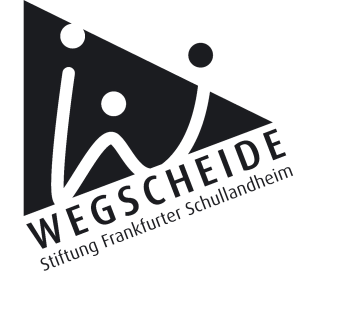 Schule / Gruppe mit AdresseSchule / Gruppe mit AdresseSchule / Gruppe mit AdresseSchule / Gruppe mit AdresseBelegungscodeBelegungscodeBelegungscodeSchule / Gruppe mit AdresseSchule / Gruppe mit AdresseSchule / Gruppe mit AdresseSchule / Gruppe mit AdresseKlasseKlasseHausE-Mail:E-Mail:E-Mail:E-Mail:Belegung vom:	bis zum:	Abreisezeit:Belegung vom:	bis zum:	Abreisezeit:Belegung vom:	bis zum:	Abreisezeit:Belegung vom:	bis zum:	Abreisezeit:Belegung vom:	bis zum:	Abreisezeit:Belegung vom:	bis zum:	Abreisezeit:Belegung vom:	bis zum:	Abreisezeit:Belegung vom:	bis zum:	Abreisezeit:Vollverpflegung   Vollverpflegung   Selbstversorger  Selbstversorger  Selbstversorger  Anzahl Vegetarier:Anzahl Vegetarier:Anzahl Veganer:Erwachsene (Lehrer/innen, Betreuer/innen und weitere Unterstützungspersonen)Erwachsene (Lehrer/innen, Betreuer/innen und weitere Unterstützungspersonen)Erwachsene (Lehrer/innen, Betreuer/innen und weitere Unterstützungspersonen)Erwachsene (Lehrer/innen, Betreuer/innen und weitere Unterstützungspersonen)Erwachsene (Lehrer/innen, Betreuer/innen und weitere Unterstützungspersonen)Erwachsene (Lehrer/innen, Betreuer/innen und weitere Unterstützungspersonen)Erwachsene (Lehrer/innen, Betreuer/innen und weitere Unterstützungspersonen)Erwachsene (Lehrer/innen, Betreuer/innen und weitere Unterstützungspersonen)Nr.NameNameVornameVornameVornameMobil-Nr.Mobil-Nr.12345Allergien und Unverträglichkeiten auf Seite 2 eintragenAllergien und Unverträglichkeiten auf Seite 2 eintragenAllergien und Unverträglichkeiten auf Seite 2 eintragenAllergien und Unverträglichkeiten auf Seite 2 eintragenAllergien und Unverträglichkeiten auf Seite 2 eintragenAllergien und Unverträglichkeiten auf Seite 2 eintragenAllergien und Unverträglichkeiten auf Seite 2 eintragenAllergien und Unverträglichkeiten auf Seite 2 eintragenNr.NameNameVornameVornameVornameKücheninfo: spätere Anreise / vorzeitige AbreiseKücheninfo: spätere Anreise / vorzeitige Abreise1234567891011121314151617181920212223242526272829303132Anzahl Erwachsene: Anzahl Erwachsene: Anzahl Kinder:Anzahl Kinder:Anzahl Kinder:Anzahl Gesamt:	Hausnummer:Anzahl Gesamt:	Hausnummer:Nr.Name, VornameAllergie / Unverträglichkeit / Gluten- und LaktoseVegetarierVegan1234567891011121314